Lesson 2 The Rise of Dictatorial Regimes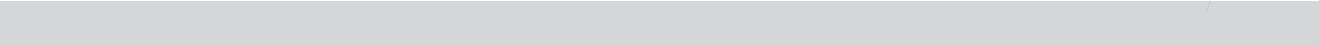 Review QuestionsDirections: Read the lesson and complete the outline below. Refer to your textbook to fill in the blanks.I.	The Rise of DictatorsA. The only major European democracies left by 1939 were __________________ and __________________; some states fell to __________________ regimes, which wanted total control of their citizens.B. Benito Mussolini’s political philosophy of __________________ glorifies the __________________ above the __________________ and emphasizes the need for a strong central government.C. To control the Italian people, Mussolini gave the secret __________________ unrestricted authority and used __________________ to spread propaganda.II.	From Russia to the USSRA. After the Communist program was undermined by shortages caused by food hoarding and a severe __________________, Lenin abandoned war communism in favor of his __________________.B. In 1922, Lenin and the Communist party formally created a state known as the __________________ or by the initials __________________.C. After Lenin died, a struggle began among the seven members of the __________________, with __________________ advocating for rapid industrialization and the end of the NEP.D. Communist Party general secretary __________________ removed the __________________ from power, ended the NEP, and launched the first of several __________________ for industrialization.III. Authoritarian States in the WestA. Among the many regimes that arose in Eastern Europe after World War I, only __________________, which had a large middle class, a liberal tradition, and a strong industrial base, maintained its political __________________.B. In Spain, __________________ led a revolt against the democratic government and created a military __________________ that favored large landowners, businesspeople, and the Catholic clergy.C. Franco's regime is an example of __________________ rule rather than __________________ , because it did not attempt to control the everyday lives of its people.Summary and ReflectionDirections: Summarize the main ideas of this lesson by answering the question below.How did the authoritarian and dictatorial regimes that gained power in the years after World War I acquire and maintain their power?